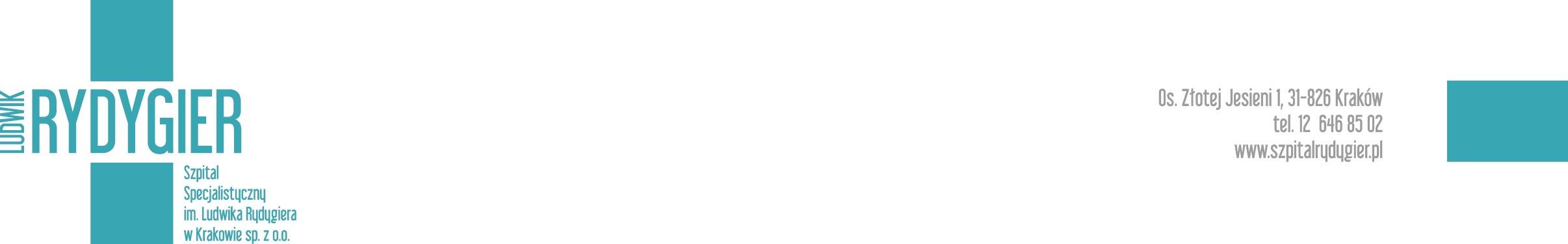 Kraków, dnia 4 sierpnia 2021 r.OGŁOSZENIE O WYNIKU KONKURSUDP/7/KM/2021Zarząd  Szpitala Specjalistycznego im. Ludwika Rydygiera w Krakowie sp. z o.o., 31–826 Kraków, os. Złotej Jesieni 1 informuje, iż konkurs na udzielanie świadczeń zdrowotnych w zakresie wykonywania badań pośmiertnych i przechowywania zwłok zabezpieczających funkcję i zadania Szpitala Specjalistycznego im. Ludwika Rydygiera w Krakowie spółka z o.o., został unieważniony z uwagi na przekroczenie kwoty jaką Spółka zamierzała przeznaczyć na realizację umowy. 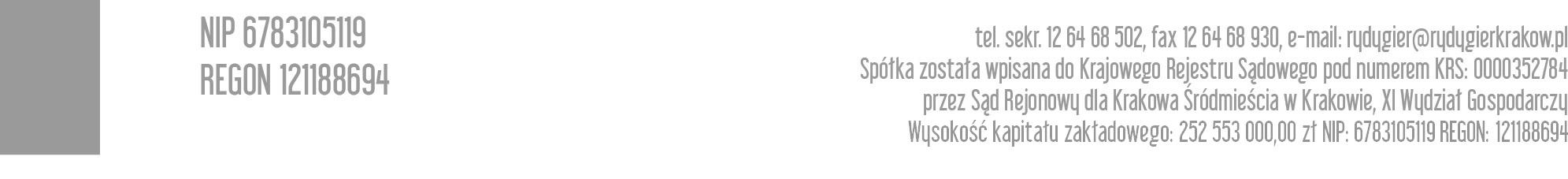 